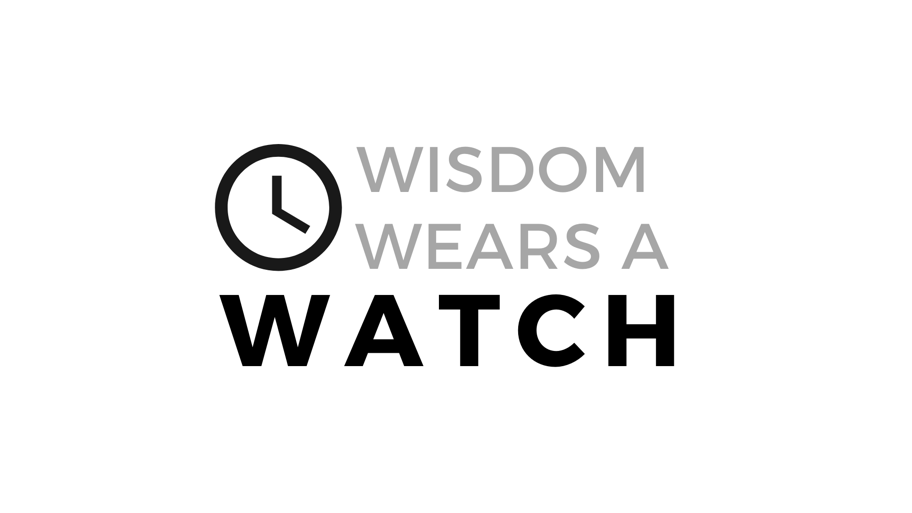 Matthew 25:1-13Ephesians 5:15-21A STORY TO TELL:  HOW TIME SAVED THE NBAA POINT TO MAKE: BE WISE WITH TIME ‘CAUSE THESE ARE BAD TIMES!  AN OBJECTION TO OVERCOME:  ISN’T IT TIME TO SHARE?A CHALLENGE FOR ALL:  NEVER BE OUTSIDE THE DOOR OF GOD’S PARTY!